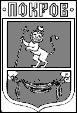 ПОСТАНОВЛЕНИЕГлавы Администрации города ПокровПетушинского района Владимирской области22.06.2022											        № 336аВ соответствии с пунктами 3 и 4 статьи 69.2 Бюджетного кодекса Российской Федерации, постановлением главы Администрации города Покров от 17.08.2018 №527 «Об утверждении Положения о порядке формирования муниципального задания на оказание муниципальных услуг (выполнение работ) в отношении муниципальных учреждений муниципального образования «Город Покров» и финансовом обеспечении выполнения муниципального задания», ПОСТАНОВЛЯЮ:Внести в постановление главы Администрации города Покров от 01.12.2021 № 650 «Об утверждении нормативов затрат на выполнение муниципального задания муниципальными учреждениями на 2022 год и плановый период 2023-2024 годы» следующие изменения:Приложения №№ 3,5 постановления утвердить в новой редакции, согласно приложениям №№ 1,2 соответственно, к настоящему постановлению.2. Контроль за исполнением настоящего постановления возложить на заместителя главы Администрации города.3. Постановление вступает в силу со дня подписания, подлежит опубликованию в городской общественно-политической газете «Покров смотрит в будущее» и размещению на официальном сайте муниципального образования «Город Покров» www.pokrovcity.ru. Глава Администрации 								О.В. КотровО внесении изменений в постановление главы Администрации города Покров от 01.12.2021 № 650 «Об утверждении нормативов затрат на выполнение муниципального задания муниципальными учреждениями на 2022 год и плановый период 2023-2024 годы»Приложения № 1к постановлению главы Администрации г. Покровот 22.06.2022 № 336аПриложения № 1к постановлению главы Администрации г. Покровот 22.06.2022 № 336аПриложения № 1к постановлению главы Администрации г. Покровот 22.06.2022 № 336аНормативные затраты на выполнение работы муниципальными учреждениями МО "Город Покров"Нормативные затраты на выполнение работы муниципальными учреждениями МО "Город Покров"на 2022 годна 2022 годНаименование работыНормативные затраты на выполнение работы(руб.)12I. Обеспечение доступа к объектам спортаI. Обеспечение доступа к объектам спорта1. МБУ "Стадион "Покровский"1. МБУ "Стадион "Покровский"1.1. количество занятий6 480,009880383II. Осуществление издательской деятельности II. Осуществление издательской деятельности 1. МАУ ГИЦ "Покров-медиа"1. МАУ ГИЦ "Покров-медиа"1.1. количество печатных страниц1 553,84615III. Производство и распространение телепрограмм III. Производство и распространение телепрограмм 1. МАУ ГИЦ "Покров-медиа"1. МАУ ГИЦ "Покров-медиа"1.1. количество телепередач39 426,5539215Приложения № 2к постановлению главы Администрации г. Покровот 22.06.2022 № 336аРасчет финансового обеспечения на выполнения муниципального задания на 2022 годРасчет финансового обеспечения на выполнения муниципального задания на 2022 годРасчет финансового обеспечения на выполнения муниципального задания на 2022 годРасчет финансового обеспечения на выполнения муниципального задания на 2022 годРасчет финансового обеспечения на выполнения муниципального задания на 2022 годРасчет финансового обеспечения на выполнения муниципального задания на 2022 годНаименование муниципальной услуги (работы), показательНорматив затрат на оказание муниципальной услугиОбъем муниципальной услуги (работы)Нормативные затраты на выполнение работыНалоги на имущество, и земельный налогСумма финансового обеспечения на выполнения муниципального задания (гр.6=гр.2*гр.3-гр.4+гр.5)(руб.)(ед.)(руб.)(руб.)(руб.)123456I. Организация и проведение мероприятийI. Организация и проведение мероприятийI. Организация и проведение мероприятийI. Организация и проведение мероприятийI. Организация и проведение мероприятийI. Организация и проведение мероприятий1. МБУ "Дом культуры"10 555 522,871.1. количество проведенных мероприятий68506,77033150279 507,32II.  Организация деятельности клубных формирований и формирований самодеятельного народного творчестваII.  Организация деятельности клубных формирований и формирований самодеятельного народного творчестваII.  Организация деятельности клубных формирований и формирований самодеятельного народного творчестваII.  Организация деятельности клубных формирований и формирований самодеятельного народного творчестваII.  Организация деятельности клубных формирований и формирований самодеятельного народного творчестваII.  Организация деятельности клубных формирований и формирований самодеятельного народного творчества1. МБУ "Интеллект"6 849 533,501.1. количество посещений6550,926501000298 607,00III. Библиотечное, библиографическое и информационное обслуживание пользователей библиотекиIII. Библиотечное, библиографическое и информационное обслуживание пользователей библиотекиIII. Библиотечное, библиографическое и информационное обслуживание пользователей библиотекиIII. Библиотечное, библиографическое и информационное обслуживание пользователей библиотекиIII. Библиотечное, библиографическое и информационное обслуживание пользователей библиотекиIII. Библиотечное, библиографическое и информационное обслуживание пользователей библиотеки1. МБУ "Покровская городская библиотека"3 082 963,591.1. количество посещения169,2210331800036 985,002. МБУ "Покровская детская библиотека"3 014 842,342.1. количество посещения119,7032542500022 261,00IV. Публичный показ музейных предметов, музейных коллекцийIV. Публичный показ музейных предметов, музейных коллекцийIV. Публичный показ музейных предметов, музейных коллекцийIV. Публичный показ музейных предметов, музейных коллекцийIV. Публичный показ музейных предметов, музейных коллекцийIV. Публичный показ музейных предметов, музейных коллекций1. МБУ "Краеведческий музей"5 574 256,911.1. число посетителей549,6892911000077 364,00V. Обеспечение доступа к объектам спортаV. Обеспечение доступа к объектам спортаV. Обеспечение доступа к объектам спортаV. Обеспечение доступа к объектам спортаV. Обеспечение доступа к объектам спортаV. Обеспечение доступа к объектам спорта1. МБУ "Стадион "Покровский"9 035 242,391.1. количество занятий1 2546 480,009880383909 310,00VI. Осуществление издательской деятельностиVI. Осуществление издательской деятельностиVI. Осуществление издательской деятельностиVI. Осуществление издательской деятельностиVI. Осуществление издательской деятельностиVI. Осуществление издательской деятельности1. МАУ ГИЦ "Покров-медиа"404 000,001.1. количество печатных страниц2601 553,84615VII. Производство и распространение телепрограмм VII. Производство и распространение телепрограмм VII. Производство и распространение телепрограмм VII. Производство и распространение телепрограмм VII. Производство и распространение телепрограмм VII. Производство и распространение телепрограмм 1. МАУ ГИЦ "Покров-медиа"4 021 508,501.1. количество телепередач10239 426,5539215